Nr. reg. 14374/ 6 octombrie 2015D-nei/D-lui Doctor,Referitor:	Centralizator – raportare MSF 6041, Cap.2; raportarea activitatii in cabinetul medicului de familie in temeiul prevederilor Legii 226/2009 actualizată privind organizarea si functionarea statisticii oficiale în România, Legea 95/2006 actualizată privind reforma în domeniul sănătătii si a ORDONANŢĂ DE URGENŢĂ nr. 2 din 29 ianuarie 2014 pentru modificarea şi completarea <LLNK 12006    95 10 201   0 17>Legii nr. 95/2006 privind reforma în domeniul sănătăţii, precum şi pentru modificarea şi completarea unor acte normativeVa informam  prin prezenta ca aveti obligatia de a ne transmite, in regim lunar, incepand cu luna octombrie 2015, raportarea lunara, in format electronic, pe macheta MSF 6041, Cap. 2 , cu 4 criterii, dupa cum urmeaza:Tabel sinoptic(date dupa locul intamplarii fenomenului);Gravide, intreruperi de sarcina si decese materne(date dupa locul intamplarii fenomenului);Decese sub un an(date dupa locul intamplarii fenomenului);Prevalenta (evidenta bolnavilor cronici);Termenul lunar de raportare este data de 10 a lunii in curs, pentru luna anterioara de activitate; termenul trimestrial de raportare este data de 15 a lunii pentru trimestrul incheiat; termenul anual de raportare este data de 20 a lunii, pentru activitatea anuala incheiata in luna precedenta raportarii activitatii . Adresa de posta electronica este dspj.timis@dsptimis.ro, macheta de raportare model MSF 6041 Cap.2 este disponibila spre a fi descarcata de pe site-ul oficial al institutiei la domeniul  „ Informatii utile” –Statistica.	Va rugam sa aveti amabilitatea de a nu modifica sub nici o forma macheta de raportare, altminteri aceasta nu va putea fi procesata.	Va atasam modelul electronic al machetei de raportare MSF 6041 Cap. 2.	Va stam la dispozitie pentru consultanta de specialitate si orice clarificari le considerati necesare; persoane de contact: Camelia Orasanu, Voichita Sarba, Valeriu Bold, telefon 0256 494680, interior 126, sau 138 si 0256 495431(telefon/fax).Cu deosebita consideratie,DIRECTOR EXECUTIVEc. Cornelia Cismas – Malac					Consilier superior								      Dr. Bold Leonte Valeriu								          Coordonator CSISP 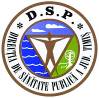 DIRECŢIA DE SĂNĂTATE PUBLICĂ JUDEŢEANĂ TIMIŞ STR.LENAU NR.10      TIMISOARA    300029Tel. 0256/494680 Fax. 0256/494667Cod fiscal 11292024Nr.operator de date cu caracter personal 34022e-mail dspj.timis@dsptimis.ro Compartiment de Statistica si Informatica in Sanatatea Publica (CSISP)Tel:     0256 495431/0256 494680 int 126 , 138Fax:    0256 495431e-mail dspj.timis@dsptimis.roCompartiment de Statistica si Informatica in Sanatatea Publica (CSISP)Tel:     0256 495431/0256 494680 int 126 , 138Fax:    0256 495431e-mail dspj.timis@dsptimis.ro